LIDHJA NR. 4/c  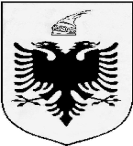 REPUBLIKA E SHQIPËRISË(AUTORITETI PUBLIK)Nr.________Prot                                                                                       Tiranë, më __/__/201_Lënda:	Njoftim për fillimin e procedurës për rishikim të dokumentacionit të klasifikuar dhe shtyrje të afatit.Kërkuesit:     Z/Znj. _________________________           Adresa:Në zbatim të pikës 5 të nenit 17  të ligjit nr.119/2014 “Për të Drejtën e Informimit”, ju njoftojmë se ka nisur procedura për rishikimin e informacionit të klasifikuar “sekret shtetëror”, në përputhje me ligjin nr.8457, datë 11/02/1999 “Për informacionin e klasifikuar sekret shtetëror”, i ndryshuar.Në këtë rast, afati për vlerësimin e dhënies së informacionit shtyhet (deri në 30 ditë pune).AUTORITETI   PUBLIKShënim:Standardi kërkon domosdoshmërisht adresën zyrtare dhe elektronike si dhe kontaktet e autoritetit publik.